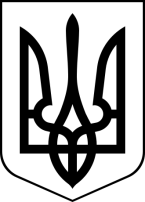 БРОСКІВСЬКИЙ ЗАКЛАД  ЗАГАЛЬНОЇ СЕРЕДНЬОЇ ОСВІТИСАФ'ЯНІВСЬКОЇ СІЛЬСЬКОЇ РАДИІЗМАЇЛЬСЬКОГО РАЙОНУ ОДЕСЬКОЇ ОБЛАСТІ                                         Н А К А З04.01.2022                                                                                                     № 02/О                                                                            Про введення в дію номенклатури справ на  2022 рікВідповідно наказу Міністерства освіти і науки України від 25.06.2018 № 676 «Про затвердження Інструкції з діловодства у закладах загальної середньої освіти », з метою систематизації та якісного ведення діловодства в школі, посилення персональної відповідальності працівників закладу за належну організацію роботи зі зверненнями громадян, службовою кореспонденцією та діловими паперами,Н А К А З У Ю:        1. Затвердити номенклатуру справ школи на 2022  рік (додається).       2. Відповідальними за правильну і своєчасну організацію діловодства шкільних документів, зазначених у номенклатурі справ по школі призначити заступника директора з навчально-виховної роботи Лепську Н.І., заступника директора з навчально-виховної роботи Щербину М.С., заступника директора з господарчої частини закладу Таргоніну Л.А., соціального педагога Малахову М.В.,  психолога закладу Проскуріну І.В., медичну сестру закладу Ганчеву С.П. , секретаря закладу Попову І.В.       3. Працівникам закладу забезпечити:        3.1. Ведення справ згідно з функціональними обов’язками відповідно до затвердженої номенклатури упродовж 2022  року.       3.2. Збереження справ на робочому місці відповідальними.       4. Діловодство за зверненнями громадян вести окремо та відповідальність покласти на секретаря школи  Попову І.В.       5. Відповідальність за ведення трудових книжок та за ведення книги обліку трудових книжок та їх збереження залишаю за собою.        6. Усім вчителям, класним керівникам неухильно стежити за правильним оформленням класних журналів, учнівської документації.       7. Контроль за виконанням даного наказу залишаю за собою.Директор                                                                           Алла ВОДЗЯНОВСЬКАЗ наказом ознайомлені :___________ Лепська Н.І.			____________ Попова І.В.___________ Щербина М.С.			____________ Жук М.І.___________ Таргоніна Л.А.			____________ Плякіна Н.А.___________Проскуріна І.В. 			____________Ганчева С.П.___________ Малахова М.В.Додаток до наказу№03/О від 04.01.2021р.Перелік обов’язкової ділової документації школиІндекс справиНазва документуМісце зберіганняСтрок зберіганняВідповідальний01-01Матеріали на право проведення освітньої діяльності	Кабінет директораДо ліквідації організації/ ст. 30Водзяновська А.П. 01-02Статут закладу загальної середньої освітиКабінет директора3 роки¹/ ст.28 бВодзяновська А.П. 01-03Накази з основної діяльностіКабінет директорапостійно/ ст.16 аВодзяновська А.П. 01-04Журнал реєстрація наказі з основної діяльності Кабінет директорапостійно/ ст.121 аВодзяновська А.П.01-05Книга наказів із кадрових питань відряджень та відпустокКабінет директора75 р./ ст.16 бВодзяновська А.П. 01-06Трудові книжки працівниківКабінет директораДо запитання, не затребувані – не менше 50 р./ ст. 508Водзяновська А.П. 01-07Журнал обліку трудових книжок Кабінет директора50 р./ ст. 530Водзяновська А.П. 01-08Книга обліку й видачі свідоцтв про базову загальну середню освітуКабінет директора75 р./ ст. 531Водзяновська А.П. 01-09Книга обліку й видачі атестатів  про повну загальну середню освітуКабінет директора75 р./ ст. 531Водзяновська А.П. 01-10Книга обліку й видачі похвальних листів і похвальних грамотКабінет директора75 р./ ст. 531Водзяновська А.П. 01-11Книга протоколів засідань педагогічної ради школи	Кабінет директораПост./ ст. 10Водзяновська А.П. 01-12Контрольно-візитаційна книгаКабінет директора3 р./ ст. 125Водзяновська А.П. 01-13Навчальний планКабінет директораПост./ 552 б Водзяновська А.П. 01-14Річний план школи Кабінет директора5 років/ст. 157Водзяновська А.П. 01-15Огляд підсумків внутрішкільного контролюКабінет директора5 роківВодзяновська А.П.01-16Протоколи нарад при директорові Кабінет директора5 р./ ст. 13Водзяновська А.П. 01-17Матеріали державної підсумкової атестаціїКабінет директора5 років/ст.577Водзяновська А.П. 01-18Акти, приписи державного інспектуванняКабінет директора5 років/ст. 437.1180Водзяновська А.П. 01-19Посадові інструкції працівників Кабінет директорапостійноВодзяновська А.П. 01-20Книга протоколів засідань атестаційної комісіїКабінет директора5 р. ст..636Водзяновська А.П. 01-21Штатні розписиКабінет директораПостійно/ст.37Водзяновська А.П. 01-22Тарифікаційні спискиКабінет директора25 років/ ст..415Водзяновська А.П. 01-23Книга реєстрації наказів з адміністративно-господарчої частини Кабінет директораПостійно/ст.. 125 аВодзяновська А.П.02-01Нормативно-правова документація Міністерства освіти і науки та місцевих органів управління освітою (програми, постанови, розпорядження, накази, листи )Кабінет ЗДДоки не мине потреба/ст.1б,2б,3б,16аЛепська Н.І.02-02Документи (довідки, заяви, списки, журнали) з організації індивідуального навчання та екстернату 	Кабінет ЗД5 років ЕПК/ ст. 544Лепська Н.І.02-03Журнал обліку працівників, нагороджених грамотами відділу освіти, державними та іншими нагородами, почесними званнями, преміямиКабінет ЗД75 р./ст. 658 бЛепська Н.І.02-04Журнал обліку пропущених і замінених уроків Кабінет ЗД5 р./ст. 590Лепська Н.І.02-05Розклад уроківКабінет ЗД1р./ ст.122 Лепська Н.І.02-06Журнал реєстрації вихідної кореспонденції з навчально-виховної роботи Кабінет ЗД3 роки/ст. 122Лепська Н.І.02-07Контрольні роботи учнів Кабінет ЗД1р./567Лепська Н.І.02-08Документація з організації методичної роботи Кабінет ЗД5р.Лепська Н.І.03-01Документація з організації виховної роботи Кабінет ЗД5р.Щербина М.С.03-02Матеріали з питань роботи органів учнівського самоврядування (плани, протоколи тощо)Кабінет ЗД3р./ст..604Жук М.І.03-03План виховної роботи на поточний  рікКабінет ЗД1р./ст..598Щербина М.С.03-04Документи (списки, довідки, звіти) з питань охоплення навчанням дітей і підлітків мікрорайону віком від 6 до 18 роківКабінет ЗД10 років/ст.598Щербина М.С.03-05Журнал реєстрації вихідної кореспонденції з виховної роботиКабінет ЗД3 роки/ст.122Щербина М.С.03-06Графіки роботи гуртківКабінет ЗД1р./ст.586Щербина М.С.03-07Графіки проведення позакласних заходівКабінет ЗД1р./ст586Щербина М.С.03-08Журнал обліку роботи гуртківКабінет ЗД5р./ст.590Щербина М.С.03-09Документи (книга наказів, списки, звіти) щодо відпочинку дітей в пришкільному таборі Кабінет ЗД3 роки/ст.794Жук М.І.03-10Журнал реєстрації нещасних випадків з учнями та працівниками школиКабінет ЗД45 років¹/477Щербина М.С.03-11Документи (акти, висновки, протоколи) про розслідування нещасних випадків з учнями та працівникамиКабінет ЗД45 років ЕПК¹/ст.453Щербина М.С.04-01Документи (акти, звіряльні відомості, описи, книги реєстрації) про проведення інвентаризації майнаУправління освіти 3 р./ ст. 1011Таргоніна Л.А.04-02Документація з охорони праці та техніки безпеки Кабінет директора10 років¹/ ст.481, 482Таргоніна Л.А.04-05Графік роботи обслуговуючого персоналу Кабінет завгоспа 3 р.1Таргоніна Л.А.04-06Особові справи техпрацівників Кабінет ЗДГЧ 75 р.ст.493-вТаргоніна Л.А.05-01Номенклатура справ школи 	Канцелярія 5 років¹/ст.112аКара Н.П.05-02Журнал реєстрації вхідної кореспонденціїКанцелярія3 роки/ст.122Кара Н.П.05-03Журнал реєстрації звернень громадянКанцелярія 5 років/ст. 124Кара Н.П.05-04Заяви, скарги громадян та документи по їх вирішенню Канцелярія5 років/ ст.82¹Кара Н.П.05-05Журнал реєстрації вихідної кореспонденції                  Канцелярія3 роки/ст. 122Кара Н.П.05-06Журнал обліку видачі довідок Канцелярія3 р./ ст. 535 Кара Н.П.05-07Алфавітна книга запису учнів Канцелярія75 р./ ст. 528Кара Н.П.05-08Книга наказів обліку руху учнівКанцелярія75 р.,ст..16-бКара Н.П.05-09Колективний договірКанцеляріяпостійност. 395 аМалахова М.В.  05-10Правила внутрішнього трудового розпорядку Канцелярія1 р./ ст. 397 Малахова М.В. 05-11Положення про преміювання працівників Канцеляріяпостійно ст. 424Малахова М.В. 05-12Журнал реєстрації телефонограм Канцелярія1 рік/ст. 126Кара Н.П.05-13Журнал реєстрації видачі повідомлень про права, визначені законодавством, у сфері захисту та мету обробки персональних даних Канцеляріядоки не мине потребаКара Н.П.05-14Заяви осіб про згоду на обробку персональних даних, повідомлення про права осіб у сфері захисту персональних данихКанцеляріядоки не мине потребаКара Н.П.05-15Особові справи учнівКанцелярія3 р.5 /ст. 494Кара Н.П.05-16Класні журнали 1-8,10-х класівКанцелярія5 р./ ст. 590Вчителі05-17Класні журнали випускних класів Канцелярія10 р. Вчителі05-18Журнали груп продовженого дня  Канцелярія5 р./ ст. 590Вихователі 05-19Журнал обліку відвідування школи учнями Канцелярія1 р./ст. 591Малахова М.В.05-20Журнал видачі учнівських квитківКанцеляріяКара Н.П.06-01Журнал реєстрації вихідної кореспонденції                  соціального педагога, психолога, бібліотекаряКабінет соціального педагога, психолога3 роки/ст.. 122Малахова М.В., Проскуріна І.В., Руснак Л.О. 06-02Журнал обліку діяльності соціального педагога Кабінет соціального педагога1 р./ ст.. 1693Малахова М.В. 06-03Журнал обліку діяльності практичного психолога Кабінет  психолога1 р./ ст.. 1693Проскуріна І.В. 06-04Протоколи засідань ради з профілактики правопорушень Кабінет соціального педагога3 р. Малахова М.В. 06-05Інвентарна книга бібліотечного фонду Бібліотека До ліквідації бібліотеки ст.. 805 Руснак Л.О. 06-06Книга сумарного обліку бібліотечного фонду Бібліотека До ліквідації бібліотеки ст.. 806Руснак Л.О. 06-07Картотека формулярів читачів  Бібліотека 3 р.1Руснак Л.О. 06-08Річний план роботи шкільної бібліотеки Бібліотека 3 роки/ст.. 122Руснак Л.О. 07-01Документи (картки, довідки, заяви, звіти) з питань охорони здоровя та медичного обслуговування дітейКабінет медичної сестри3 роки/ст..704, ст..707Лисова А.А. 07-02Медичні книжки вчителівКабінет медичної сестриДо запитання/ ст.. 508Лисова А.А.07-03Журнал бракеражу  швидкопсуючих продуктів та сировиниКабінет медичної сестри3 рокиЛисова А.А.07-04Журнал здоров’я Кабінет медичної сестри3 рокиЛисова А.А.08-01Документи (акти, довідки, звіти, журнали) з питань організації харчування школярівХарчоблок 3 роки/ ст.770Плякіна Н.А.  08-02Книга складського обліку матеріалів Харчоблок3 рокиПлякіна Н.А.  